Неделя безопасности в сентябре 2022 года.В МБДОУ № 65 «Дельфин» прошли интересные познавательные мероприятия, помогающие детям актуализировать свои представления о правилах дорожной безопасности, а также почувствовать себя полноценными участниками дорожного движения. Мероприятия охватили все возрастные группы. В зависимости от возрастных особенностей в каждую группу приходил свой герой «Кукла», «Зайка», «Незнайка», «Инспектор ГИБДД». Дети увлечённо рассказывали сами о правилах дорожной безопасности и с большим интересом выполняли задания от героя, решали проблемные ситуации, отгадывали загадки, знакомились с новыми знаками, рисовали, вырезали, создавали макеты улиц и планы безопасной дороги, «Светофор», «Пешеходный переход». Не остались без внимания и произведения литературного творчества детских писателей. В каждой группе обсуждались произведения, звучали стихи по данной теме. Данные мероприятия проходили внутри каждой группы, на улице и в спортивном зале. Для родителей были предложены памятки и консультации «Безопасность на дорогах», организованы выставки детского творчества в каждой группе, чтобы воспитанники могли делиться новыми знаниями о ПДД с родителями.Каждый ребёнок теперь владеет правилами безопасного поведения вблизи проезжей части.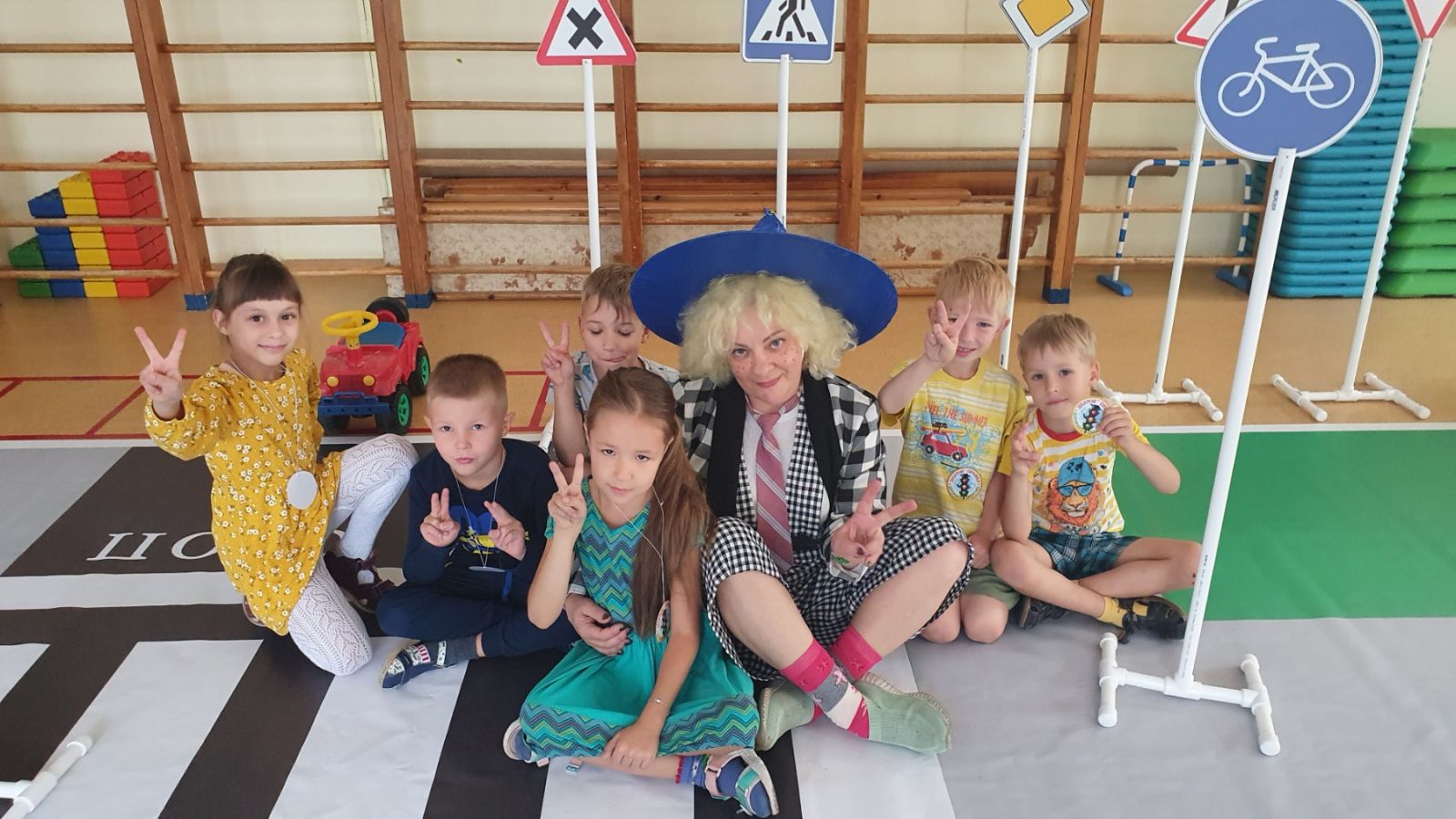 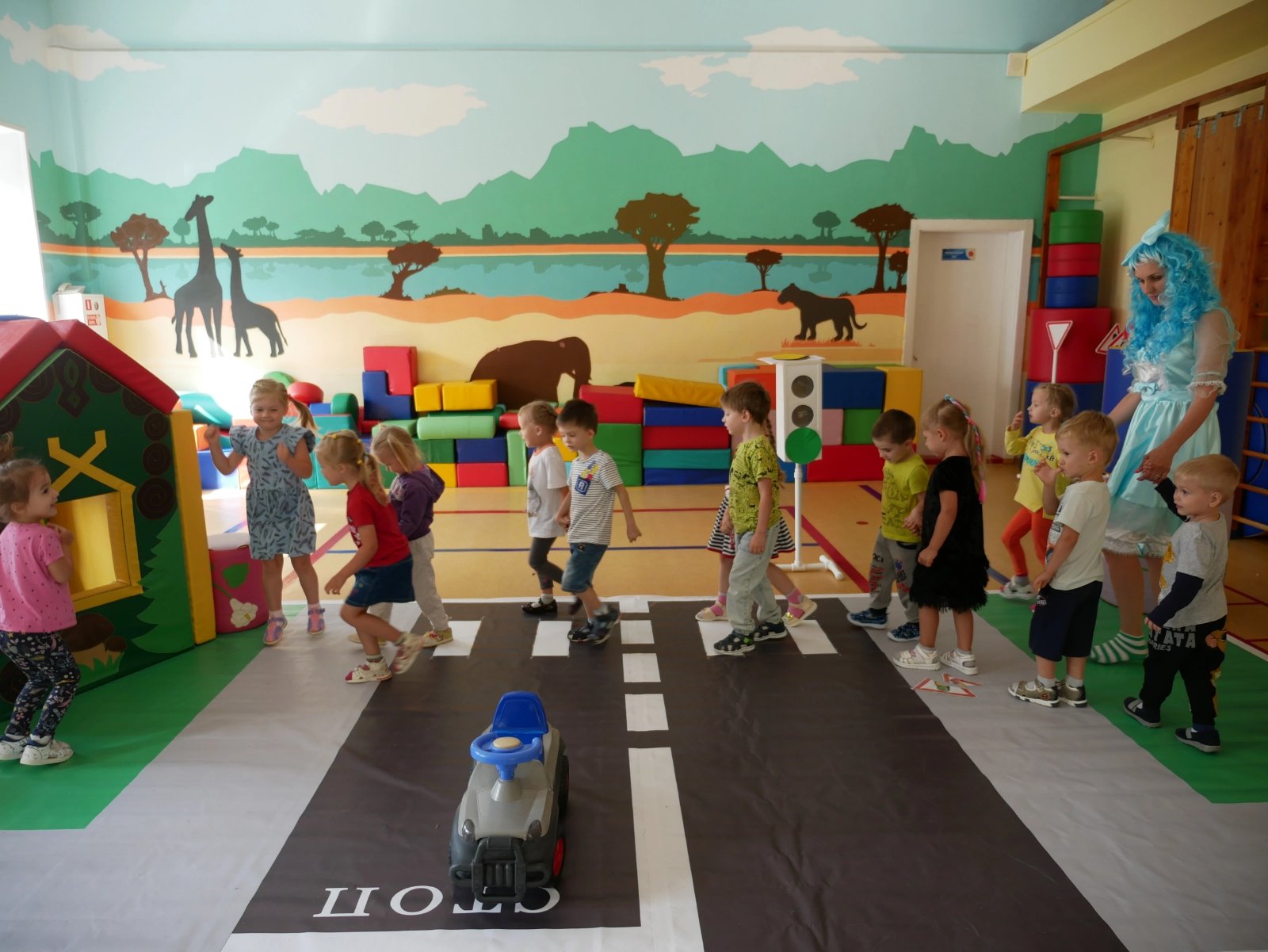 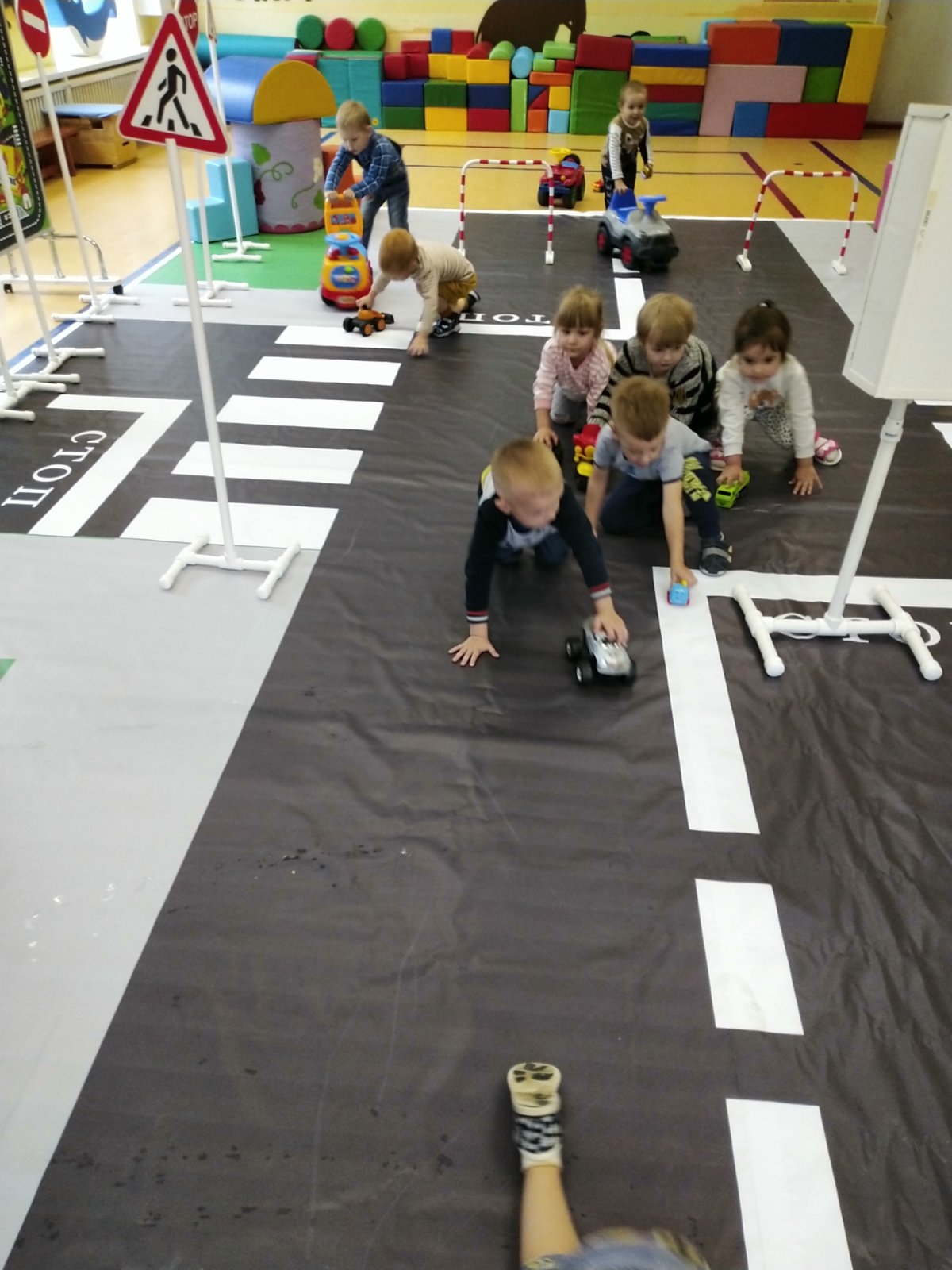 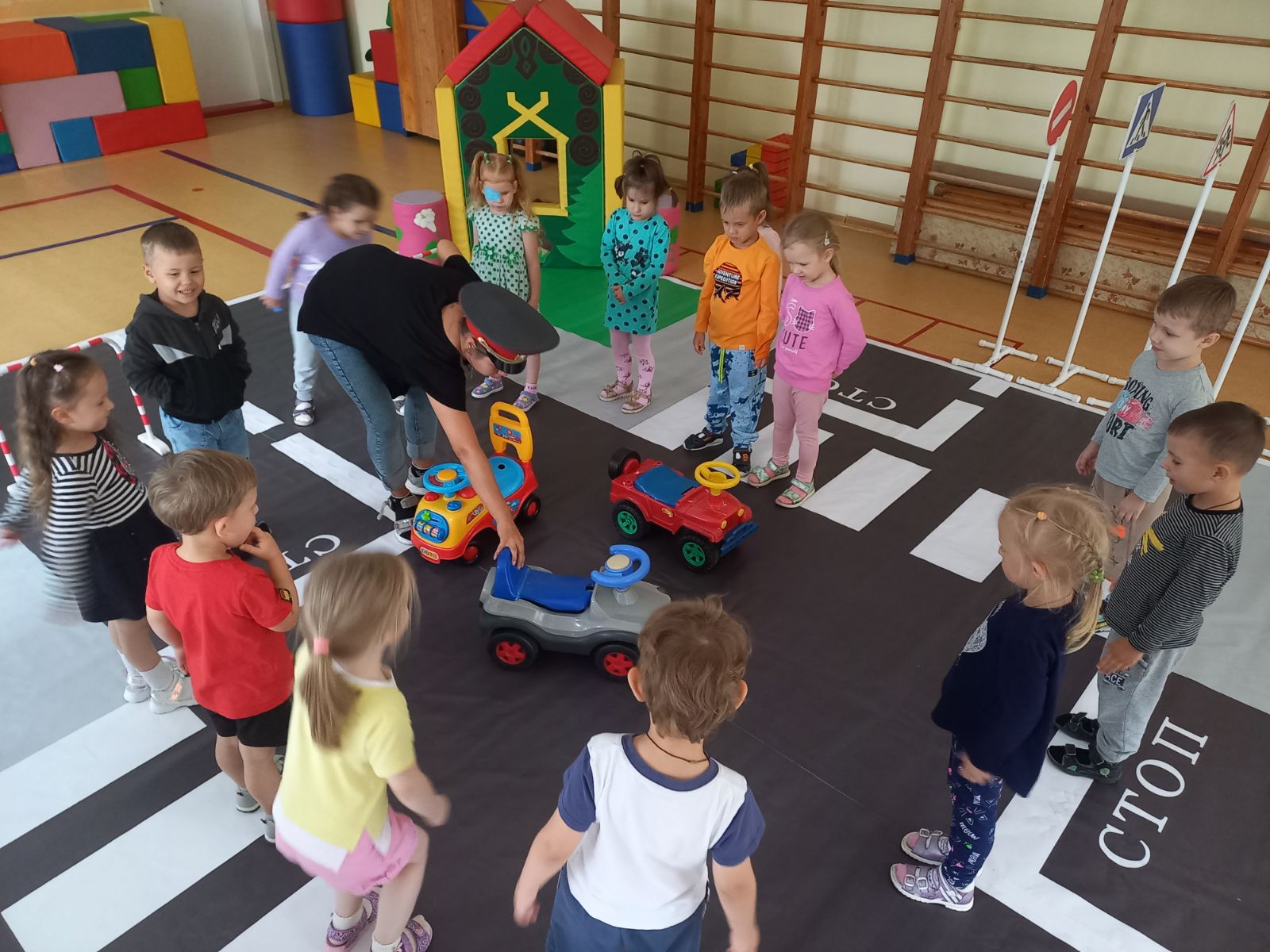 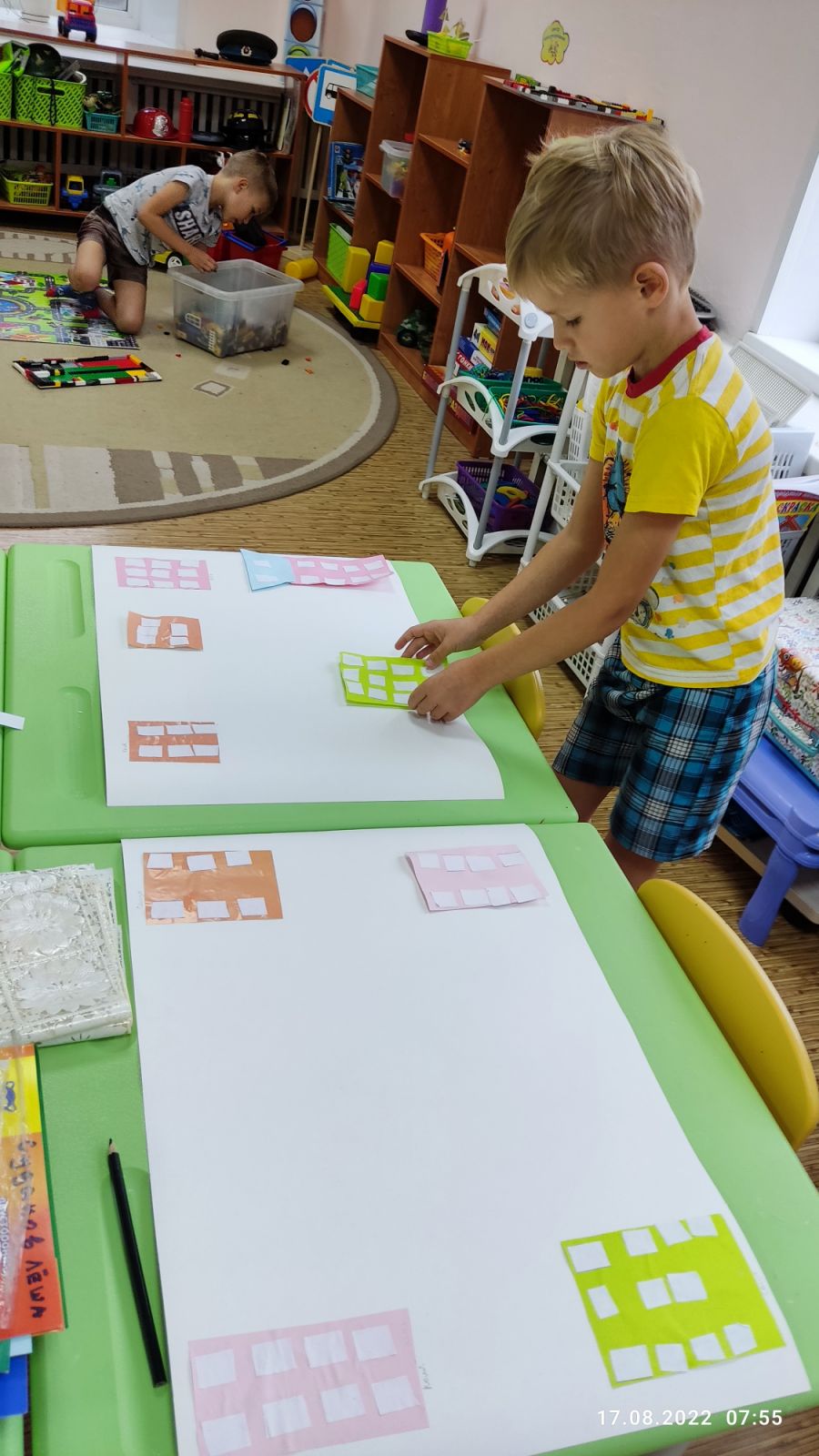 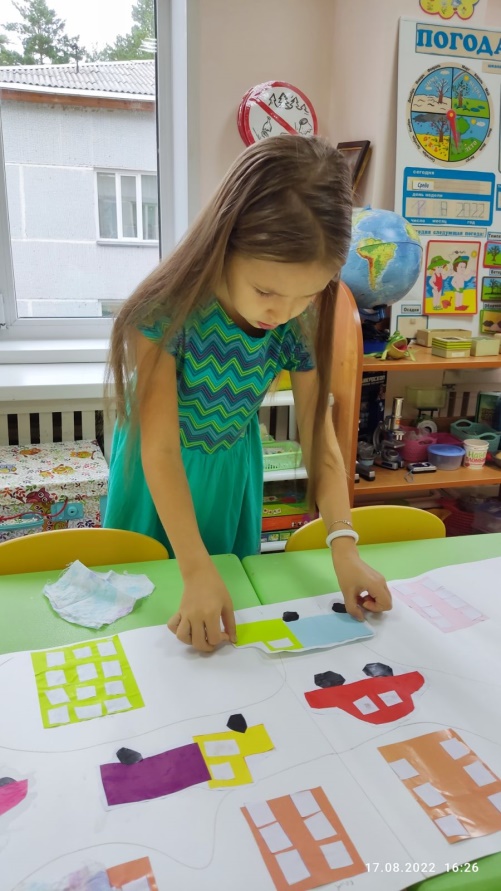 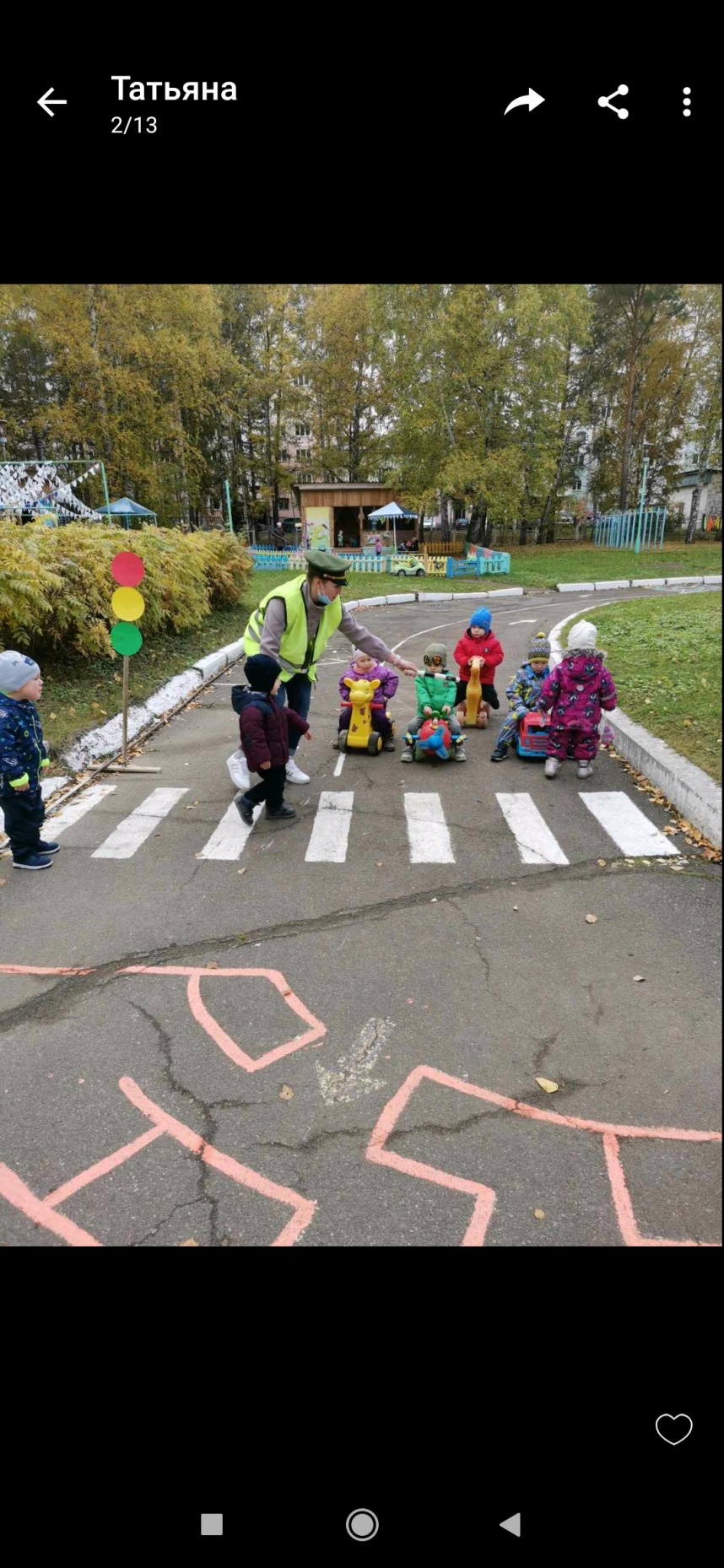 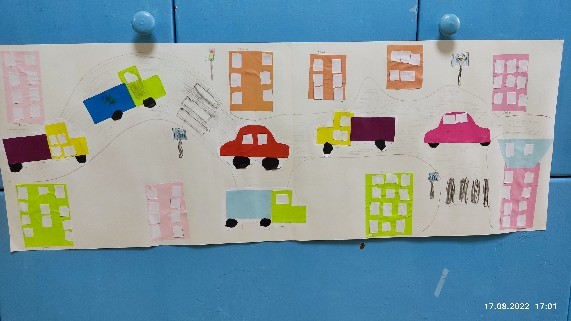 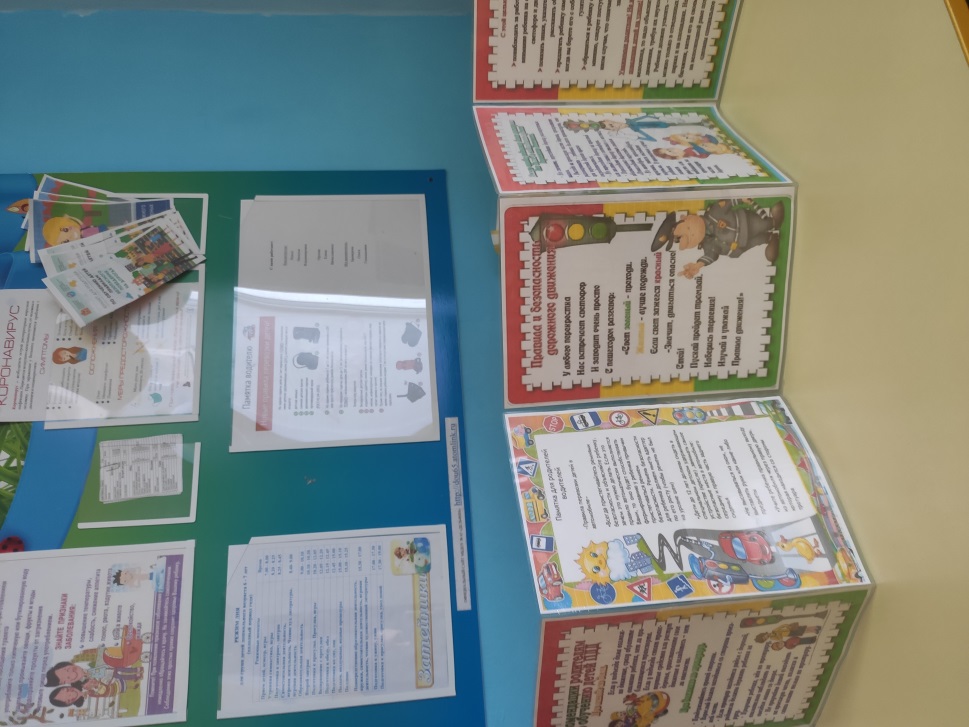 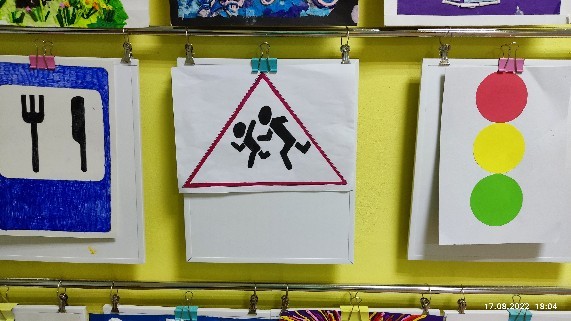 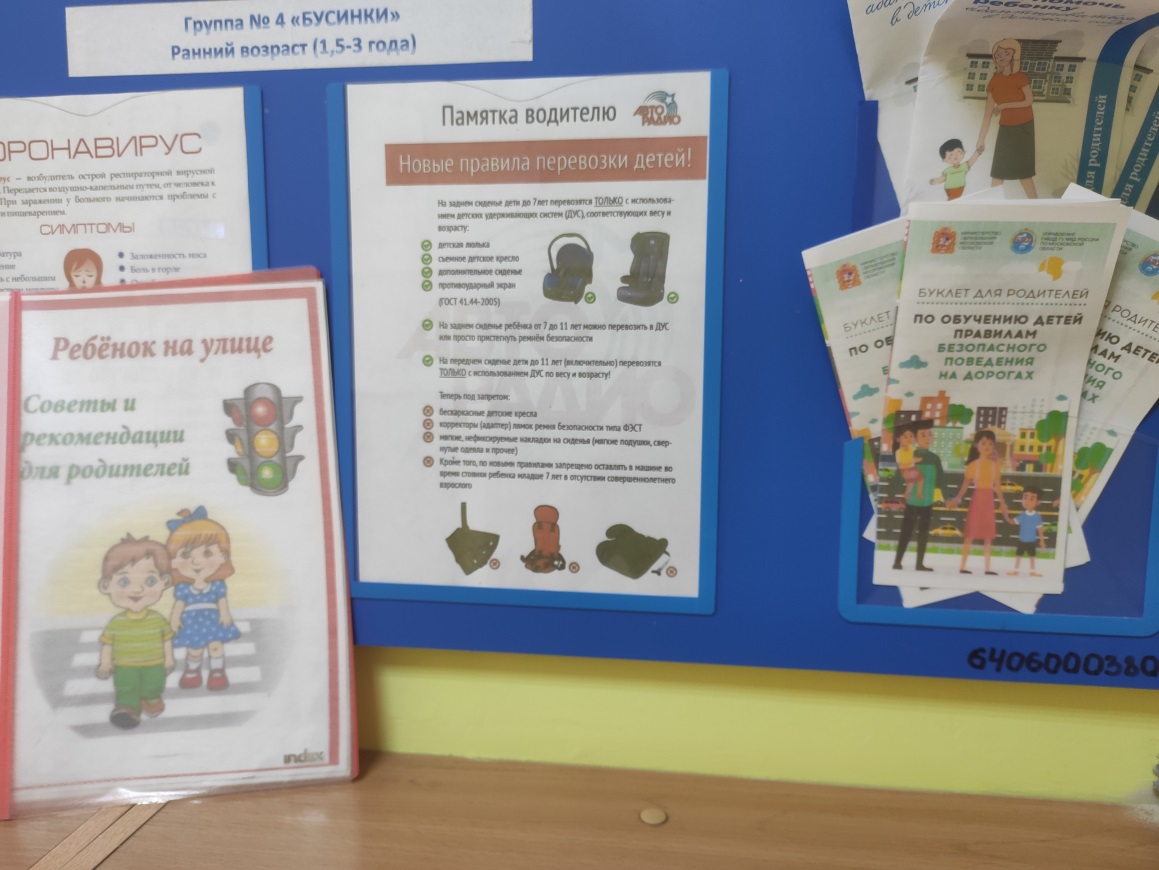 